ประจำเดือนพฤศจิกายนพ.ศ.๒๕๖๐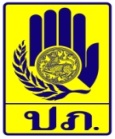 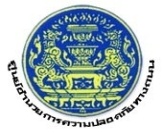 สรุปผลสถิติการเรียกตรวจรถและดำเนินคดี เกี่ยวกับการไม่สวมหมวกนิรภัยจาก ตำรวจภูธรจังหวัดอ่างทอง (ระหว่างวันที่ ๑ – ๓๑ตุลาคม25๖๐) ผลการเปรียบเทียบจากสถิติการเรียกตรวจรถและดำเนินคดี เกี่ยวกับการไม่สวมหมวกนิรภัยในระหว่างรอบเดือนกันยายนพ.ศ.๒๕๖๐ กับ เดือน ตุลาคม  ๒๕๖๐ (ระหว่างวันที่ ๑ – ๓๑ตุลาคม25๖๐) ปรากฎดังนี้เดือน กันยายน๒๕๖๐ -ผู้กระทำผิด = ๒๗๓ราย  เดือน ตุลาคม  ๒๕๖๐	-ผู้กระทำผิด  = ๒๑๕ราย	หมายเหตุ :  เปรียบเทียบเดือนกันยายน ๒๕๖๐ และ ตุลาคม ๒๕๖๐ จำนวนผู้กระทำผิดลดลง คิดเป็น   ๗๘.๗๕  % เนื่องจาก ตำรวจภูธรจังหวัดอ่างทอง ได้เข้มงวดและบังคับใช้กฎหมาย                 อย่างต่อเนื่อง  สถานีตำรวจเรียกตรวจ (คัน) จำนวนผู้กระทำผิดไม่สวมหมวกนิรภัย (คน)จำนวนผู้กระทำผิดไม่สวมหมวกนิรภัย (คน)จำนวนผู้กระทำผิดไม่สวมหมวกนิรภัย (คน)สถานีตำรวจเรียกตรวจ (คัน) ผู้กระทำผิดเปรียบเทียบปรับอบรมแทนปรับเมืองอ่างทอง ๑๕๒๙๘๙๘-ไชโย๒๙ ๑๘ ๑๘-โพธิ์ทอง๑๘๗๗-แสวงหา๒๐๐-วิเศษชัยชาญ๖๙๕๑๕๑-ป่าโมก๖๓๔๑๔๑-สามโก้๓๐๐-บางจัก๑๐๐-รำมะสัก๑๐๐-สีบัวทอง๒๐๐-เกษไชโย๑๐๐-รวม ๑๑  สภ.๓๔๑๒๑๕๒๑๕-